ΣΥΛΛΟΓΟΣ ΕΚΠΑΙΔΕΥΤΙΚΩΝ Π. Ε.                    Μαρούσι  19 –  3 – 2019                                                                                                                   ΑΜΑΡΟΥΣΙΟΥ                                                   Αρ. Πρ.: 50Ταχ. Δ/νση: Κηφισίας 211                                            Τ. Κ. 15124 Μαρούσι                                            Τηλ.: 210 8020697                                                                          Πληροφ.: Πολυχρονιάδης Δ. (6945394406)                                                                  Email:syll2grafeio@gmail.com                                      	Δικτυακός τόπος: http//: www.syllogosekpaideutikonpeamarousisou.grΠΡΟΣ: ΤΑ ΜΕΛΗ ΤΟΥ ΣΥΛΛΟΓΟΥ ΜΑΣ Π Ρ Ο Σ Κ Λ Η Σ ΗΤο Δ. Σ. του Συλλόγου Εκπ/κών Π. Ε. Αμαρουσίου καλεί τα μέλη του σωματείου σε ενημερωτική εκδήλωση – συζήτηση που διοργανώνει με θέμα: « ΑΣΦΑΛΙΣΤΙΚΟ – ΣΥΝΤΑΞΙΟΔΟΤΙΚΟ ΣΥΣΤΗΜΑ ΤΩΝ ΕΡΓΑΖΟΜΕΝΩΝ ΕΚΠΑΙΔΕΥΤΙΚΩΝ, ΠΡΟΚΛΗΣΕΙΣ – ΔΙΕΚΔΙΚΗΣΕΙΣ – ΑΝΑΤΡΟΠΕΣ », με προσκεκλημένο – ομιλητή τον ΤΑΣΟ ΣΤΑΥΡΟΠΟΥΛΟ – Πρόεδρο της Π.Ε.Σ.ΕΚ. (Πανελλήνια Ένωση Συνταξιούχων Εκπαιδευτικών), τη ΔΕΥΤΕΡΑ 1 – 4 – 2019 στις 18:30 στο 8ο ΔΗΜΟΤΙΚΟ ΣΧΟΛΕΙΟ ΑΜΑΡΟΥΣΙΟΥ (Μαραθωνοδρόμου 54, Μαρούσι). Στο πλαίσιο της συζήτησης οι ενδιαφερόμενοι μπορούν να ενημερωθούν και να λάβουν απαντήσεις στα ερωτήματά τους αναφορικά με τις εξελίξεις σε ότι αφορά το ασφαλιστικό – συνταξιοδοτικό σύστημα των εργαζόμενων εκπαιδευτικών από τον προσκεκλημένο ομιλητή. 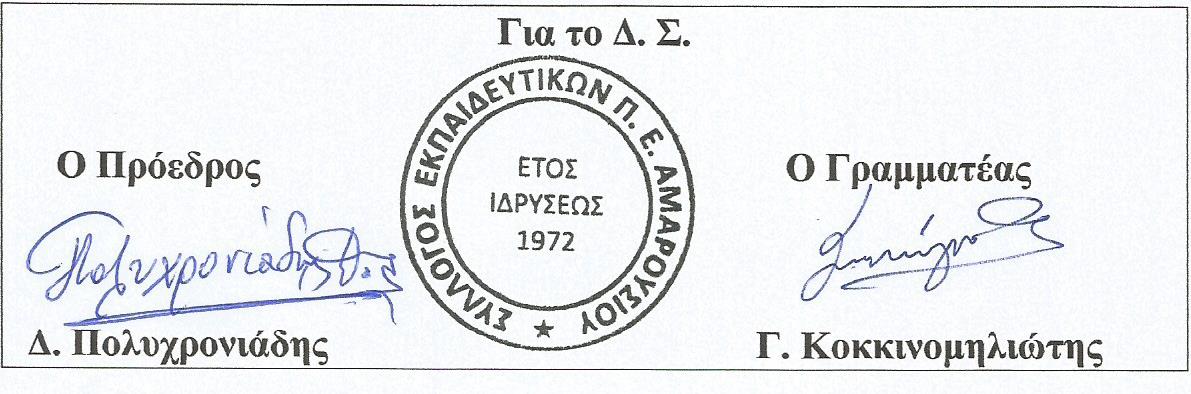 